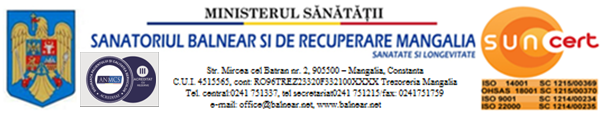                                                                                                                                               Aprob,ManagerEc.Maganu BogdanBIBLIOGRAFIE PENTRU CONCURSUL DE OCUPARE A POSTULUI DE MUNCITOR CALIFICAT IV – FOCHISTOrdin 1007/2010 pentru aprobarea prescriptiilor tehnice PT A1 – 2010 ,,Aparate de incalzit alimentate cu combustibil solid,lichid sau gazos cu puteri nominale </=400KW;PT C2 – 2010 ,, Arzatoare cu combustibili gazosi si lichizi”;PT C11 – 2010 ,,Sisteme de automatizare aferente centralelor termice si instalatii de ardere aferente cazanelor”;Legea 64/2008 privind functionarea in conditii de siguranta a instalatiilor sub presiune,instalatiilor de ridicat si a aparatelor consumatoare de combustibil;Legea securitatii si sanatatii in munca 319/14.07.2006 ;Legea 307/2006 privind apararea impotriva incendiilor.Presedinte comisie,                                                      Ec.Mircea Emanuel                                                                                                                                               Aprob,ManagerEc.Maganu BogdanTEMATICA PENTRU CONCURSUL DE OCUPARE A POSTULUI DE  MUNCITOR CALIFICAT IV – FOCHIST      1.  Ordin 1007/2010 pentru aprobarea prescriptiilor tehnice -PT A1 – 2010 ,,Aparate             de incalzit alimentate cu combustibil solid, lichid sau gazos  cu puteri nominale </=400KW’’- Capitol III -Punerea in functiune a aparatelor si admiterea functionarii; Capitol IX – Obligatii si responsabilitati;-  PT C2 – 2010 ,, Arzatoare cu combustibili gazosi si lichizi”-Capitol III – Punerea in functiune a arzatoarelor si admiterea functionarii;Capitol VI – Repararea si intretinerea arzatoarelor;       -PT C11 – 2010 ,,Sisteme de automatizare aferente centralelor termice si instalatii de ardere aferente cazanelor”- Capitol II – Cerinte esentiale pentru sistemele de ardere si de automatizare;Legea 64/2008 privind functionarea in conditii de siguranta a instalatiilor sub presiune,instalatiilor de ridicat si a aparatelor consumatoare de combustibil;- Capitol IV – Obligatiile si responsabilitatile detinatorilor/utilizatorilor de instalatii/echipamente;      Capitol V – Accidente, forta majora sau pericol iminent;Legea securitatii si sanatatii in munca 319/14.07.2006 – Capitol IV-    Obligatiile lucratorilor ;Legea 307/2006 privind apararea impotriva incendiilor-Capitol II –Sectiunea VI –Obligatiile administratorului,conducatorului institutiei, utilizatorului si salariatului.                                                              Presedinte comisie,                                                   Ec.Mircea Emanuel